Wilmington Middle School PAC Meeting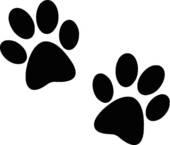 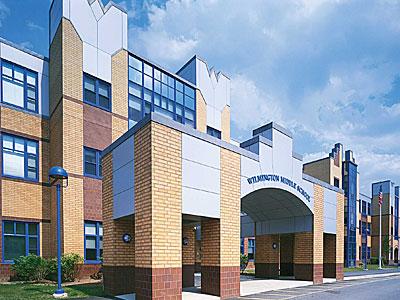 Agenda~ January 28,2020 @6:30pm ~2019-2020 PAC OfficersHeather Long - President – heatherdlong77@gmail.comJen Jackson - Vice President - joejenjackson@gmail.com – Treasurer – Lisa D’Anna – Secretary – lldanna@verizon.net- Publicity Coordinator -Welcome/IntroductionsPrincipal’s Report - Mr. PhillipsPAC Business:   Treasurer’s Report (Heather Long, interim treasurer) 6th and 7th grade ELA booksTeacher Appreciation (May) - what will budget allow?Misc. follow up items              Open Discussion:The next PAC Meeting will be February 25, 2020 at 6:30 pm